♦Диплом участника ежегодного регионального  конкурса «ЭкоЛидер» в номинации «Образование»♦ Благодарственное письмо администрации «Дворца культуры» за активное участие в выставке детских работ «Подарок лучшей мамочке на свете» ♦Диплом заместителя Главы  г. о. Новокуйбышевск по экологии И.В. Вавилкиной  за активное участие в деятельности Детского экологического движения «Юные спасатели природы» и в связи с 5- летним юбилеем Движения «ЮСП» ♦ Благодарность  директора ГБОУ  ДПО ЦПК «Ресурсный центр» Парфеновой О.И.-  руководителю ГБОУ СОШ № 17 д/с «Аленушка» Ильжеевой Марине Юрьевне за творческую организацию исследовательской работы по истории образовательного учреждения в рамках акции «60 летописей образования - к 60- летию города»♦  Диплом Руководителя Поволжского управления министерства образования и науки Самарской области Сазоновой С.Н. за первое место в территориальном сетевом проекте музея образования «Истоки»  «IТ - краеведы»♦  Диплом Руководителя Поволжского управления министерства образования и науки Самарской области Сазоновой С.Н. за участие в XI спортивном празднике «Фестиваль здоровья», посвященный Дню Учителя. ♦ Диплом Руководителя Поволжского управления министерства образования и науки Самарской области Сазоновой С.Н. – Кочкину Максиму (воспитатель Коновалова А.С.) за I место в городском конкурсе литературных произведений на экологическую тематику, в рамках V городского экологического фестиваля «Если не мы, то кто поможет тебе, Земля!». ♦ Диплом Руководителя Поволжского управления министерства образования и науки Самарской области Сазоновой С.Н. – Шкилевой  Виктории (воспитатель Быкова Н.В.) за III место в городском конкурсе литературных произведений на экологическую тематику, в рамках V городского экологического фестиваля «Если не мы, то кто поможет тебе, Земля!».♦ Диплом Руководителя Поволжского управления министерства образования и науки Самарской области Сазоновой С.Н. – Воронину Илье (воспитатель Якимова Ю.И.) за II место в городском конкурсе литературных произведений на экологическую тематику, в рамках V городского экологического фестиваля «Если не мы, то кто поможет тебе, Земля!».♦ Сертификат Руководителя Поволжского управления министерства образования и науки Самарской области Сазоновой С.Н.-  Послухаевой Любовь Михайловне за участие в Территориальной ярмарке образовательных ресурсов «Новое Образование - Поволжскому округу!»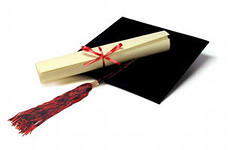 